JURNALPENERAPAN MODEL SINEKTIK BERORIENTASI AKTIVITAS DAN KREATIVITAS SEBAGAI UPAYA MENINGKATKAN HASIL BELAJAR PESERTA DIDIK PADA PEMBELAJARAN MENGUNGKAPKAN KARAKTERISASI TOKOH DALAM TEKS BIOGRAFI         olehR. RUTININGSIHNIM 148090023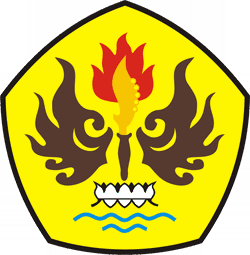 PRODI MAGISTER PENDIDIKAN BAHASA DAN SASTRA INDONESIAPROGRAM PASCASARJANAUNIVERSITAS PASUNDANBANDUNG2017PENERAPAN MODEL SINEKTIK BERORIENTASI AKTIVITAS                                      DAN KREATIVITAS SEBAGAI UPAYA MENINGKATKAN                                              HASIL BELAJAR PESERTA DIDIK PADA PEMBELAJARAN                       MENGUNGKAPKAN KARAKTERISASI TOKOH DALAM TEKS BIOGRAFIRutiningsih, R. 2017. Penerapan Model Sinektik Berorientasi Aktivitas dan Kreativitas sebagai Upaya Meningkatkan Hasil Belajar Peserta Didik pada Pembelajaran Mengungkapkan Karakterisasi Tokoh dalam Teks Biografi.. Tesis Program Studi Pendidikan Bahasa dan Sastra Indonesia, Program Pascasarjana, Universitas Pasundan Bandung. AbstrakMembaca dan menulis merupakan dua keterampilan berbahasa yang sangat penting dikuasai oleh peserta didik. Akan tetapi, hasil observasi di SMAN 1 Baleendah menunjukkan bahwa hasil belajar peserta didik rendah. Tujuan penelitian ini adalah untuk mengkaji: (a) perbedaan aktivitas peserta didik yang menggunakan model pembelajaran sinektik dan yang konvensional, (b) perbedaan kreativitas peserta didik yang menggunakan model pembelajaran sinektik dan yang konvensional, (c) perbedaan hasil belajar peserta didik yang menggunakan model pembelajaran sinektik dan yang konvensional, (d) tanggapan peserta didik dan pengamat terhadap pemanfaatan model sinektik. Metode yang digunakan dalam penelitian  ini adalah mix methods tipe the embedded design. Populasi dalam penelitian ini adalah peserta didik kelas X SMA Negeri 1 Baleendah dan sampel dipilih secara acak (random sampling), yaitu kelas X IPA 2 sebagai kelas eksperimen, dan kelas X IPA 3 sebagai kelas kontrol. Instrumen yang digunakan adalah tes dan nontes. Instrumen tes berupa tes kemampuan mengungkapkan karakterisasi tokoh, dan soal nontes berupa angket, observasi, dan wawancara. Berdasarkan hasil analisis data dan pengujian hipotesis, diperoleh simpulan: 1) Aktivitas peserta didik yang menggunakan model pembelajaran sinektik lebih baik dibandingkan dengan peserta didik yang menggunakan pembelajaran konvensional. Hal ini didukung oleh data indeks gain dengan perbandingan     35,64:21,50.  2) Kreativitas peserta didik yang menggunakan model pembelajaran sinektik lebih baik dibandingkan dengan peserta didik yang menggunakan pembelajaran konvensional. Hal ini didukung oleh data indeks gain dengan perbandingan  16,20 : 13,46. 3) Hasil belajar peserta didik yang menggunakan model pembelajaran sinektik lebih baik dibandingkan dengan peserta didik yang menggunakan pembelajaran konvensional. Hal ini didukung oleh data indeks gain dengan perbandingan 21,12 : 18,34.  4) Tanggapan peserta didik dan pengamat terhadap model pembelajaran sinektik mencapai rerata skor 43,58 dan 46,50 dalam kategori sangat baik. Berdasarkan hal tersebut, model pembelajaran sinektik sangat tepat digunakan untuk meningkatkan hasil belajar peserta didik pada pembelajaran mengungkapkan karakterisasi tokoh dalam teks biografi.Kata kunci: model sinektik, aktivitas, kreativitas, hasil belajar, teks biografi.Rutiningsih, R. 2017. The Application of Activity-Oriented and Creativity-Oriented Synectics Models as an Effort to Improve Students’ Learning Outcomes in Learning to Express Characterization of the Characters in Biography Text. Thesis, Indonesian Language Education Study Program, Postgraduate Program of Pasundan University of Bandung. Thesis Advisors: (I) Dr. Titin Nurhayatin, M.Pd., (II) Dr. Cartono, M.Pd., M.T.AbstractReading and writing are two very important language skills to be mastered by students. However, the result of observation that has been conducted in SMA Negeri 1 Baleendah shows that the students' learning outcomes are low. The purposes of this study are to examine: (a) the difference of students’ activities using the synectics learning model and the conventional ones, (b) the difference of students’ creativities using the synectics learning model and the conventional ones, (c) the difference of students’ learning outcomes using the synectics learning model and the conventional ones, and (d) the responses of observer and students to the use of synectics model. The method used in this research is mix methods with the embedded design. The population in this study is the X grade students of SMA Negeri 1 Baleendah and the random sampling is selected with class of X IPA 2 as experiment class and class of X IPA 3 as control class. The instruments used are test and non-test. The test instrument applied is the test of students’ ability to express characterization of the characters and the non-test instrument applied is in the form of questionnaire, observation, and interview. Based on the results of data analysis and hypothesis testing, it is obtained the conclusions as follow: 1) The students’ activities that use the synectics model are better than those that use the conventional ones. This is supported by the gain index data with the comparison that reached the average of 35.64 : 21.50. 2) The students’ creativities that use the synectics model are better than those that use the conventional ones. This is supported by the gain index data with the comparison that reached the average of 16.20 : 13.46. 3) The students’ learning outcomes that use the synectics model are better than those that use the conventional ones. This is supported by the gain index data with the comparison that reached the average of 21.12 : 18.34. 4) The responses of students and observers towards synectics learning model are very good with the average scores that reached 43,58 and 46,50 that are classified as very good category. Based on those results, synectics models in teaching learning activity is very suitable to be used to improve students’ learning outcomes in learning to express characterization of the characters in biography text.Keywords: synectics model, activity, creativity, learning outcomes, biography text.